WNIOSEK  O  WYDANIE  DECYZJI  O  ŚRODOWISKOWYCHUWARUNKOWANIACH  ZGODY  NA  REALIZACJĘPRZEDSIĘWZIĘIA......................................................................imię i nazwisko/ nazwa inwestora/......................................................................adres (nr telefonu )......................................................................                                                                                               imię i nazwisko pełnomocnika ( upoważnienie )Gać, dnia....................................Wójt Gminy Gać	Proszę o wydanie decyzji o środowiskowych uwarunkowaniach zgody na realizację przedsięwzięcia polegającego na:............................................................................................................................................................................................................................................................................................................................................................................................................................................................................................................................................................................................................................Załączniki obowiązkowe ( brak załącznika spowoduje pozostawienie wniosku bez rozpoznania):Poświadczona przez właściwy organ kopia mapy ewidencyjnej obejmująca przewidywany teren, na którym będzie realizowane przedsięwzięcie, oraz obejmująca obszar, na który będzie   oddziaływać przedsięwzięcie -3 sztuki;W przypadku przedsięwzięć mogących zawsze znacząco oddziaływać na środowisko-raport      o oddziaływaniu przedsięwzięcia na środowisko, a w przypadku gdy wnioskodawca wystąpiło ustalenie zakresu raportu w trybie art.69-kartę informacyjną przedsięwzięcia -3sztuki;W przypadku przedsięwzięć mogących potencjalnie znacząco oddziaływać na środowisko-kartę informacyjną przedsięwzięcia -3 sztuki;Raport o oddziaływaniu przedsięwzięcia na środowisko i kartę informacyjną przedsięwzięcia  przedkłada się w trzech egzemplarzach, wraz z ich zapisem w formie elektronicznej na informatycznych nośnikach danych.Wypis z ewidencji gruntów obejmujący obszar na którym będzie realizowane przedsięwzięcie oraz obejmujący obszar, na którym będzie oddziaływać przedsięwzięcie.Potwierdzenie wniesienia opłaty skarbowej w wysokości 205,00 zł.W przypadku prowadzenie sprawy przez pełnomocnika inwestora – oryginał pełnomocnictwa zgodnie z art.33 Kpa wraz z dowodem wniesienia opłaty skarbowej w wysokości 17 zł.                                                                            .......................................................                                                                                                     Podpis wnioskodawcy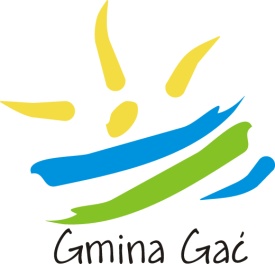 